R E P U B L I K A  H R V A T S K A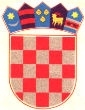           G R A D   Z A G R E BOsnovna škola dr. Ante Starčevića  Zagreb, Sv. Leopolda Mandića 55      Tel: 2851 – 615, 2852 – 351               Fax: 2950 – 606e-mail: skola@os-astarcevica-zg.skole.hrKLASA: 003-06/21-02/02URBROJ: 251-135/10-21-1      ZAPISNIK SA KONSTITUIRAJUĆE SJEDNICE ŠKOLSKOG ODBORADatum održavanja sjednice: 18.03.2021. godineMjesto održavanja sjednice: Osnovna škola dr. Ante Starčevića iz Zagreba (školska knjižnica)Vrijeme početka sjednice: 18,00 satiPočetak sjednice:Utvrđuje se da su prisutni članovi Školskog odbora u skladu s odredbama Statuta škole na pravodoban i pravilan način zaprimili poziv za sjednicu uz sve materijale vezane za sjednicu. Poziv je objavljen i na oglasnoj ploči škole.Sjednici nazočni: Danijela Domitrović, predstavnica Učiteljskog vijećaTajana Uroić, predstavnica Učiteljskog vijećaMatej Bojanić, predstavnik Zbora radnikaMarija Orešić, predstavnica Vijeća roditeljaNazočni su također: Ravnatelj škole Nikica Mihaljević, Tajnik škole Krešimir Sivrić ujedno i zapisničar.Ad. 1. Ravnatelj škole je pročitao izvješća o imenovanju, odnosno izboru članova Školskog odbora na učiteljskom vijeću, zboru radnika i vijeću roditelja te je pročitao imena osoba koje su izabrane u novi saziv Školskog odbora (izvješća su dostavljena članovima Školskog odbora uz Poziv na sjednicu putem e-maila). Imenovani članovi su:•	Danijela Domitrović, predstavnica Učiteljskog vijeća•	Tajana Uroić, predstavnica Učiteljskog vijeća•	Matej Bojanić, predstavnik Zbora radnika•	Marija Orešić, predstavnica Vijeća roditeljaAd. 2.Školski odbor od četiri (4) navedena člana je verificiran i mandat članovima Školskog odbora počinje teći od 18.03.2021. godine te traje četiri (4) godine tj. do 17.03.2025. godine ili do opoziva/razrješenja.Ad. 3.ODLUKADanijela Domitrović izabrana je jednoglasno za predsjednicu Školskog odbora Osnovne škole dr. Ante Starčevića iz Zagreba.ODLUKATajana Uroić izabrana je jednoglasno za zamjenicu predsjednice Školskog odbora Osnovne škole dr. Ante Starčevića iz Zagreba.Ad. 4.Zaključak:Školski odbor daje prethodnu suglasnost za potpisivanje ugovora o radu za:Josipa Soldo kao zamjena za Zdenku Sučić - određeno puno radno vrijemeNije bilo dodatnih pitanja.Sjednica je završena u 19:25 sati.Zapisničar:                                                                    Predsjednica Školskog odbora:____________                                                                               __________________________Krešimir Sivrić						 Danijela Domitrović